INDICAÇÃO Nº 3717/2018Sugere ao Poder Executivo Municipal que proceda o conserto da boca de lobo área pública localizada na Rua Clóvis Bevilacqua Nº 139 no Bairro Parque Frezarin, neste município.Excelentíssimo Senhor Prefeito Municipal, Nos termos do Art. 108 do Regimento Interno desta Casa de Leis, dirijo-me a Vossa Excelência para sugerir que, por intermédio do Setor competente, para que seja executado o conserto da boca de lobo em área pública localizada na Rua Clóvis Bevilacqua, no bairro Parque Frezarin, neste município.  Justificativa:Conforme reivindicação da população este vereador solicita o conserto de boca de lobo com a tampa exposta, correndo o risco de a enxurrada proveniente de chuvas, arrastar alguma criança. A situação ora apresentada causa transtornos aos moradores residentes próximos ao local, sendo de extrema importância à realização dos serviços pelo Poder Público.Plenário “Dr. Tancredo Neves”, em 28 de junho de 2.018.JOEL DO GÁS-Vereador-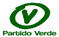 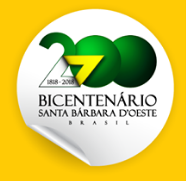 